What to do today1. Read the end of the storyRead Ending and then read Ending Questions. Think about your answers and then write them as clear sentences. 2. Write a letterUse Letter Planner to plan a letter to send to Eric (imagine you are the narrator of the story).Write your letter carefully. Well done! Share your writing with a grown-up. Explain why you thought of these particular questions.  3. Practise reading the storyPractise reading the story out loud. Decide the pace that you will read and the expression that you will use. Find the text for the story here:https://www.theguardian.com/books/gallery/2009/may/13/shaun-tan-eric-story-picturesWhen you are ready, read the story to somebody else or make a recording of yourself and send it someone. Try the Fun-Time ExtrasWatch this animation of Eric’s story.https://www.youtube.com/watch?v=S3x3Zn-qKSQCould you try to make your own version of the story? You could use photographs or you could create an animation.EndingNevertheless, none of us could help but be bewildered by the way Eric left our home: a sudden departure early one morning, with little more than a wave and a polite goodbye.  It actually took us a while to realise he wasn’t coming back. There was much speculation over dinner later that evening. Did Eric seem upset? Did he enjoy his stay? Would we ever hear from him again?  An uncomfortable feeling hung in the air, like something unfinished, unresolved. It bothered us for hours, at least until one of us discovered what was in the pantry.  Go and see for yourself: it’s still there after all these years, thriving in the darkness. It’s the first thing we show any new visitors to our house. ‘Look what our foreign exchange student left for us,’ we tell them. ‘It must be a cultural thing,’ says Mum. 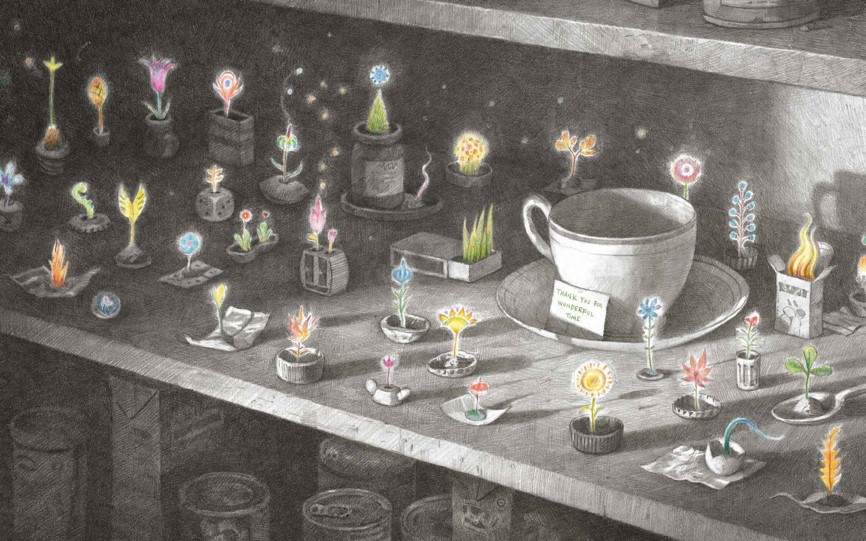 From Eric by Shaun TanEnding QuestionsWhy do you think the family bewildered?Why do you think that Eric chose to leave that way?Have you ever had the feeling of something ‘unfinished’. When?How do you think the family felt when they saw the pantry? Where do you think Eric has gone? Letter PlannerThink of 3-5 points for each sectionWhat might you want to tell Eric?What might you want to ask Eric?What hopes might you have for Eric?Letter to Eric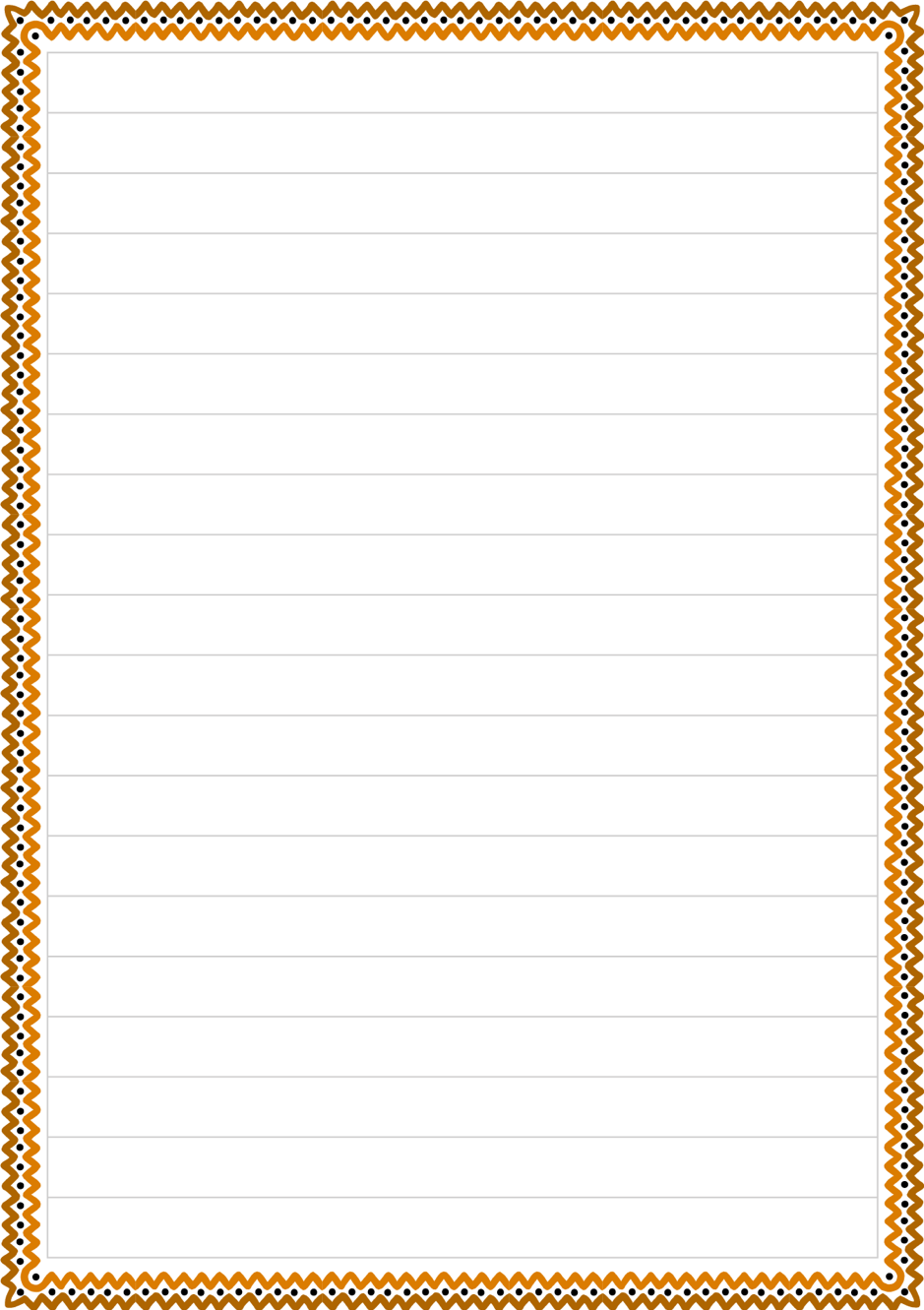 